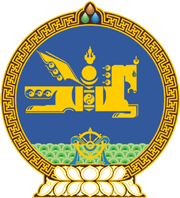 МОНГОЛ УЛСЫН ХУУЛЬ2022 оны 01 сарын 31 өдөр                                                                  Төрийн ордон, Улаанбаатар хот  НИЙГМИЙН ДААТГАЛЫН САНГИЙН  2022 ОНЫ ТӨСВИЙН ТУХАЙ ХУУЛЬД  ӨӨРЧЛӨЛТ ОРУУЛАХ ТУХАЙ1 дүгээр зүйл.Нийгмийн даатгалын сангийн 2022 оны төсвийн тухай хуулийн дараах зүйлийг доор дурдсанаар өөрчлөн найруулсугай: 	1/3 дугаар зүйл: “3 дугаар зүйл.Нийгмийн даатгалын санд 2022 оны төсвийн жилд төсвийн ерөнхийлөн захирагч доор дурдсан хэмжээтэй орлого төвлөрүүлнэ:                                                                                                                               ”	2/5 дугаар зүйл: “5 дугаар зүйл.2022 оны төсвийн жилд төсвийн ерөнхийлөн захирагч доор дурдсан хэмжээтэй төсөв зарцуулна:                                                                                                                                        ”2 дугаар зүйл.Энэ хуулийг 2022 оны 02 дугаар сарын 01-ний өдрөөс эхлэн дагаж мөрдөнө.	МОНГОЛ УЛСЫН 	ИХ ХУРЛЫН ДАРГА 				Г.ЗАНДАНШАТАРД/дОрлогын төрөлДүн 
/сая төгрөгөөр/1Хөдөлмөр, нийгмийн хамгааллын сайдХөдөлмөр, нийгмийн хамгааллын сайд3,149,418.81.1Аж ахуйн нэгж, байгууллагаас төлөх шимтгэл1,100,468.41.2Ажиллагчдаас төлөх шимтгэл1,027,678.71.3Төсөвт байгууллагаас төлөх шимтгэл107,036.71.4  Эхийн хүүхэд асрах чөлөөтэй хугацааны шимтгэл8,095.81.5  Цаатан иргэдийн нийгмийн даатгалын шимтгэл130.41.6Сайн дурын даатгуулагчаас төлөх шимтгэл124,404.11.7Гадаадад хөдөлмөрийн гэрээгээр ажиллаж байгаа иргэдийн төлөх шимтгэл2,794.91.8Үйлдвэрлэлийн осол, мэргэжлээс шалтгаалах өвчний улмаас хөгжлийн бэрхшээлтэй болсон даатгуулагчийн төлөх шимтгэл1,787.61.9Бусад орлого7,069.71.10Улсын төсвөөс олгох санхүүгийн дэмжлэг769,952.62Эрүүл мэндийн сайдЭрүүл мэндийн сайд1,100.02.1Эрүүл мэндийн даатгалын сангаас олгох шилжүүлэг1,100.0Нийт орлогоНийт орлогоНийт орлого3,150,518.8Д/дЗарлагын төрөлДүн 
/сая төгрөгөөр/1Хөдөлмөр, нийгмийн хамгааллын сайдХөдөлмөр, нийгмийн хамгааллын сайд3,361,064.711.1Тэтгэврийн даатгалын сан3,055,181.61.2Тэтгэмжийн даатгалын сан171,464.21.3Үйлдвэрлэлийн осол, мэргэжлээс шалтгаалах өвчний даатгалын сан38,328.71.4Ажилгүйдлийн даатгалын сан63,727.61.5Үйл ажиллагааны урсгал зардал32,362.7Нийт зарлагаНийт зарлагаНийт зарлага3,361,064.7